         Руководствуясь Федеральным законом от 06.10.2013 № 131-ФЗ «Об общих принципах организации местного самоуправления в Российской Федерации», в соответствии со статьей 13.4 Федеральным законом от 24.06.1998 № 89-ФЗ «Об отходах производства и потребления», Федерального закона «Об отходах производства и потребления», постановлением Правительства Российской Федерации от 31.08.2018 № 1039 «Об утверждении Правил обустройства мест (площадок) накопления твердых коммунальных отходов и ведения их реестра» Администрация Артемьевского сельского поселения ПОСТАНОВЛЯЕТ:Внести изменения в постановление Артемьевского сельского поселения от 10.04.2019 № 13 «Об утверждении схемы размещения мест (площадок) накопления твердых коммунальных отходов на территории Артемьевского сельского поселения», приняв приложение «Схема размещения мест (площадок) накопления твердых коммунальных отходов на территории Артемьевского сельского поселения» в новой редакции (приложение).         2.  Обнародовать настоящее постановление согласно Положению о порядке обнародования муниципальных правовых актов Артемьевского сельского поселения и разместить на официальном сайте Администрации Артемьевского сельского информационно-телекоммуникационной сети «Интернет». 23. Контроль за исполнением  настоящего постановления оставляю за собой.4. Постановление вступает в силу со дня его подписания.     Глава Артемьевского сельского поселения                              Т.В. ГриневичПриложение кпостановлению Администрации Артемьевского сельского поселения №    от   10.04.2019Схема размещения мест (площадок) накопления твердых коммунальных отходов на территории Артемьевскогосельского поселения Тутаевского муниципального района Ярославской областиПОСТАНОВЛЕНИЕАдминистрации Артемьевского сельского поселения Тутаевского муниципального районаЯрославской области ПОСТАНОВЛЕНИЕАдминистрации Артемьевского сельского поселения Тутаевского муниципального районаЯрославской области ПОСТАНОВЛЕНИЕАдминистрации Артемьевского сельского поселения Тутаевского муниципального районаЯрославской области ПОСТАНОВЛЕНИЕАдминистрации Артемьевского сельского поселения Тутаевского муниципального районаЯрославской области ПОСТАНОВЛЕНИЕАдминистрации Артемьевского сельского поселения Тутаевского муниципального районаЯрославской области ПОСТАНОВЛЕНИЕАдминистрации Артемьевского сельского поселения Тутаевского муниципального районаЯрославской области  05.06.2019 г. 05.06.2019 г.№   26____________________________________________________   (дата документа)   (дата документа)(номер документа)д.Емишевод.ЕмишевоО внесении изменений в постановление Администрации Артемьевского сельского поселения от 10.04.2019 № 13 «Об утверждении схемы размещения мест (площадок) накопления твердых коммунальных отходов на территории Артемьевского сельского поселения»О внесении изменений в постановление Администрации Артемьевского сельского поселения от 10.04.2019 № 13 «Об утверждении схемы размещения мест (площадок) накопления твердых коммунальных отходов на территории Артемьевского сельского поселения»О внесении изменений в постановление Администрации Артемьевского сельского поселения от 10.04.2019 № 13 «Об утверждении схемы размещения мест (площадок) накопления твердых коммунальных отходов на территории Артемьевского сельского поселения»№ п/п Адресземельного участкаСхема размещения мест (площадок) накопления ТКО,М 1:20001.Ярославская область, Тутаевский район,д.Емишево, ул. Центральная, у д. 5географические координаты:Х57.898504Y39.405085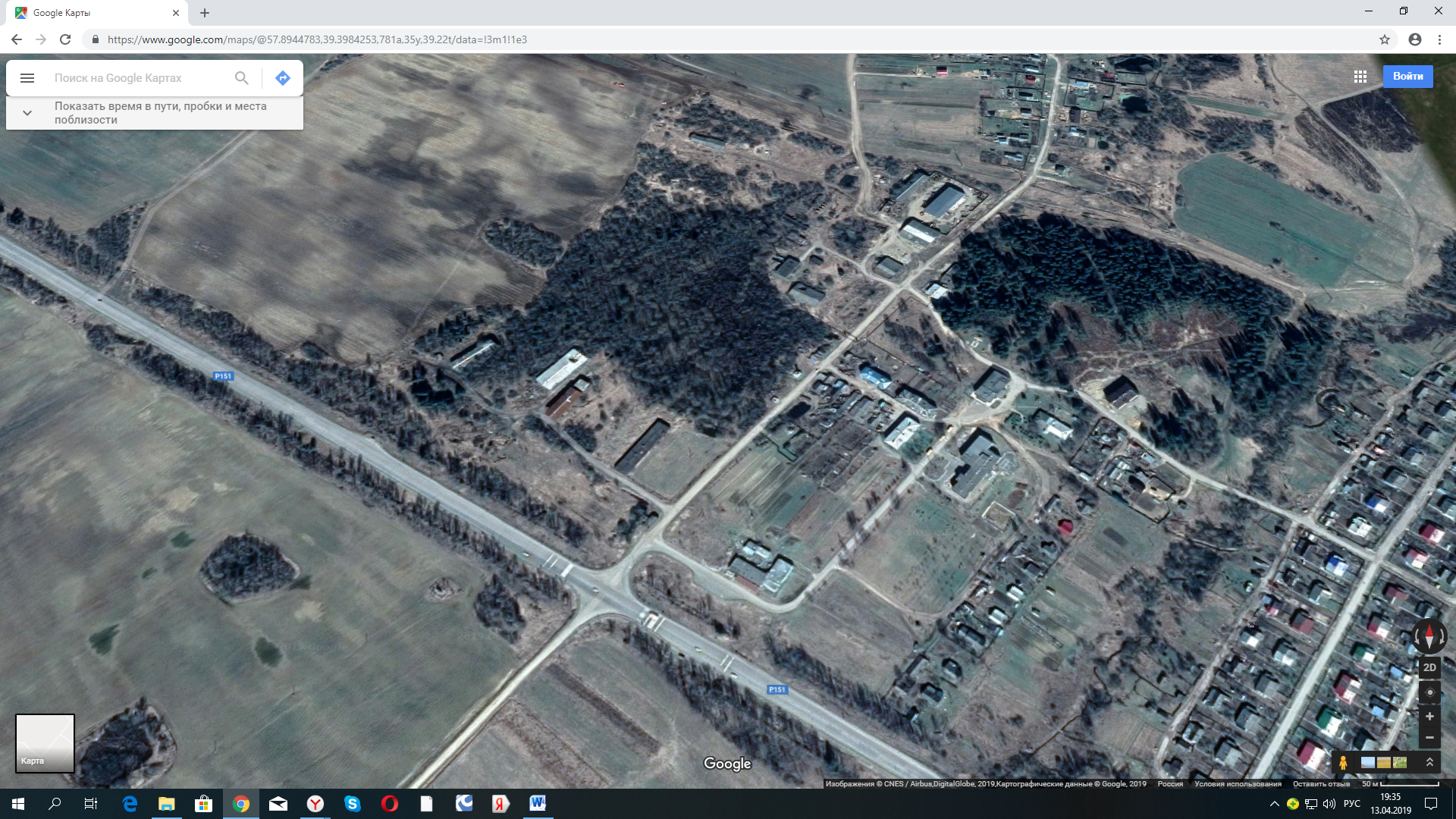 Место (площадка) накопления ТКО№ п/п Адресземельного участкаСхема размещения мест (площадок) накопления ТКО,М 1:20002.Ярославская область, Тутаевский район,д.Столбищи, ул. Центральная, напротив д. 13географические координаты:Х 57.888330 Y 39.289050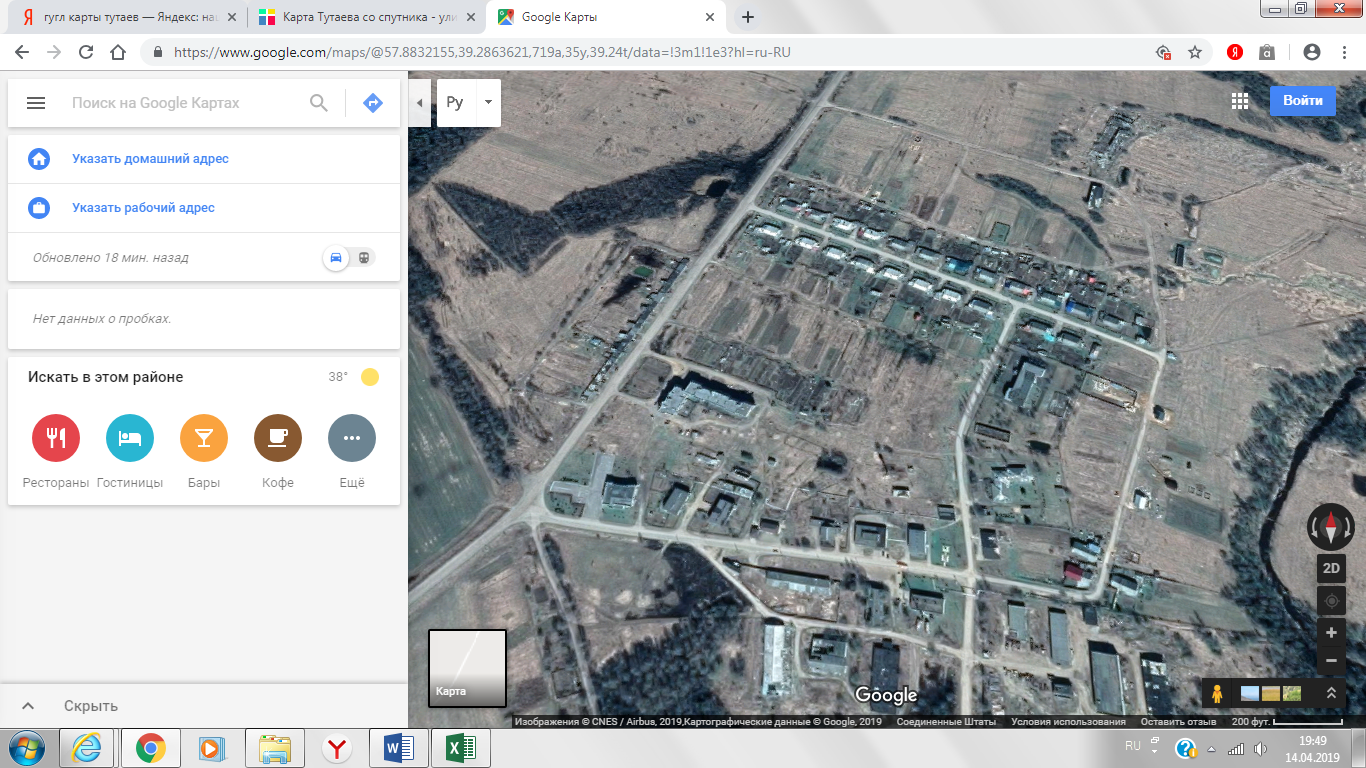 Место (площадка) накопления ТКО№ п/п Адресземельного участкаСхема размещения мест (площадок) накопления ТКО,М 1:20003.Ярославская область, Тутаевский район,д.Столбищи, ул.Колхознаягеографические координаты:Х 57.889491Y 39.291794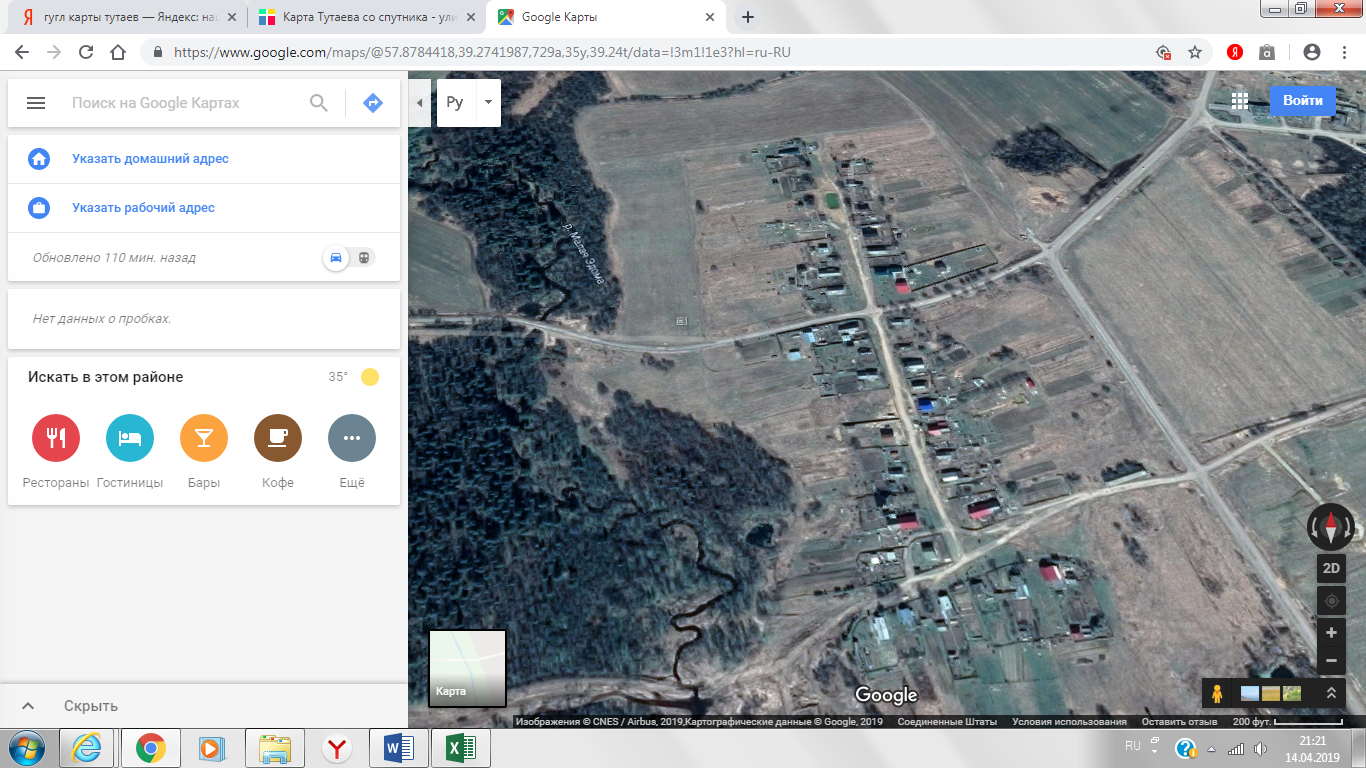 Место (площадка) накопления ТКО№ п/п Адрес земельного участкаСхема размещения мест (площадок) накопления ТКО,М 1:20004.Ярославская область, Тутаевский район, д.Ильинскоегеографические координаты:Х 57.804267Y 39.428143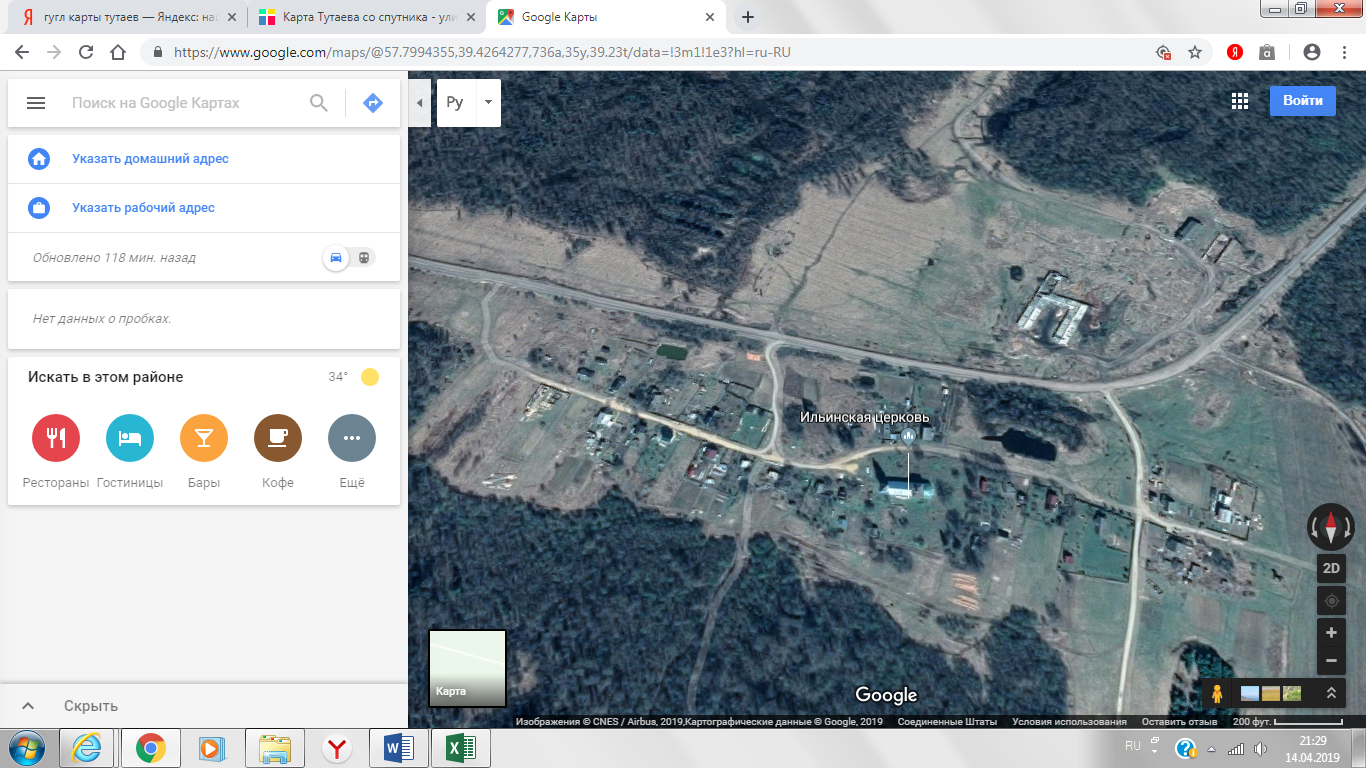 Место (площадка) накопления ТКО№ п/п Адрес земельного участкаСхема размещения мест (площадок) накопления ТКО,М 1:20005.Ярославская область, Тутаевский район, д.Безминогеографические координаты:Х 57.808976Y 39.409566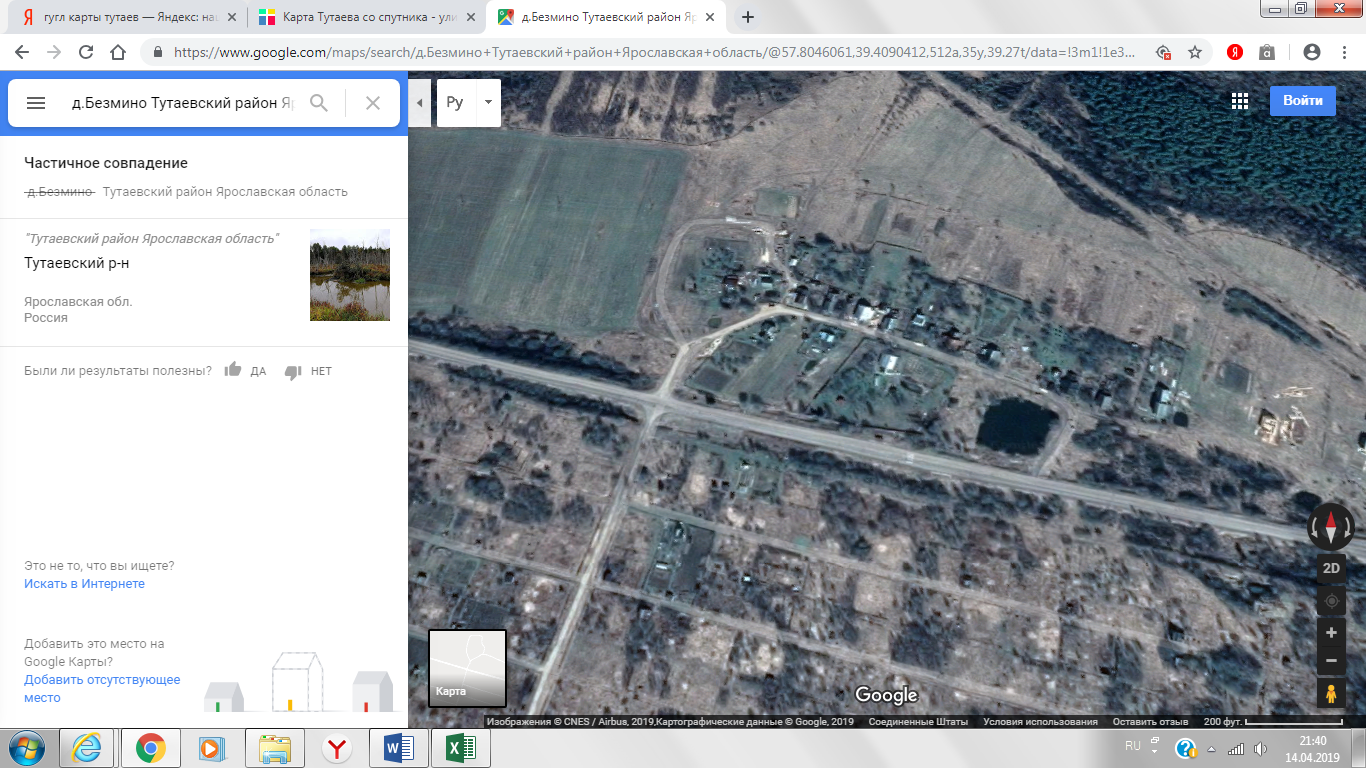                                                                                   Место (площадка) накопления ТКО	№ п/п Адресземельного участкаСхема размещения мест (площадок) накопления ТКО,М 1:20006.Ярославская область, Тутаевский район, д.Осташевогеографические координаты:Х 57.818772Y 39.326375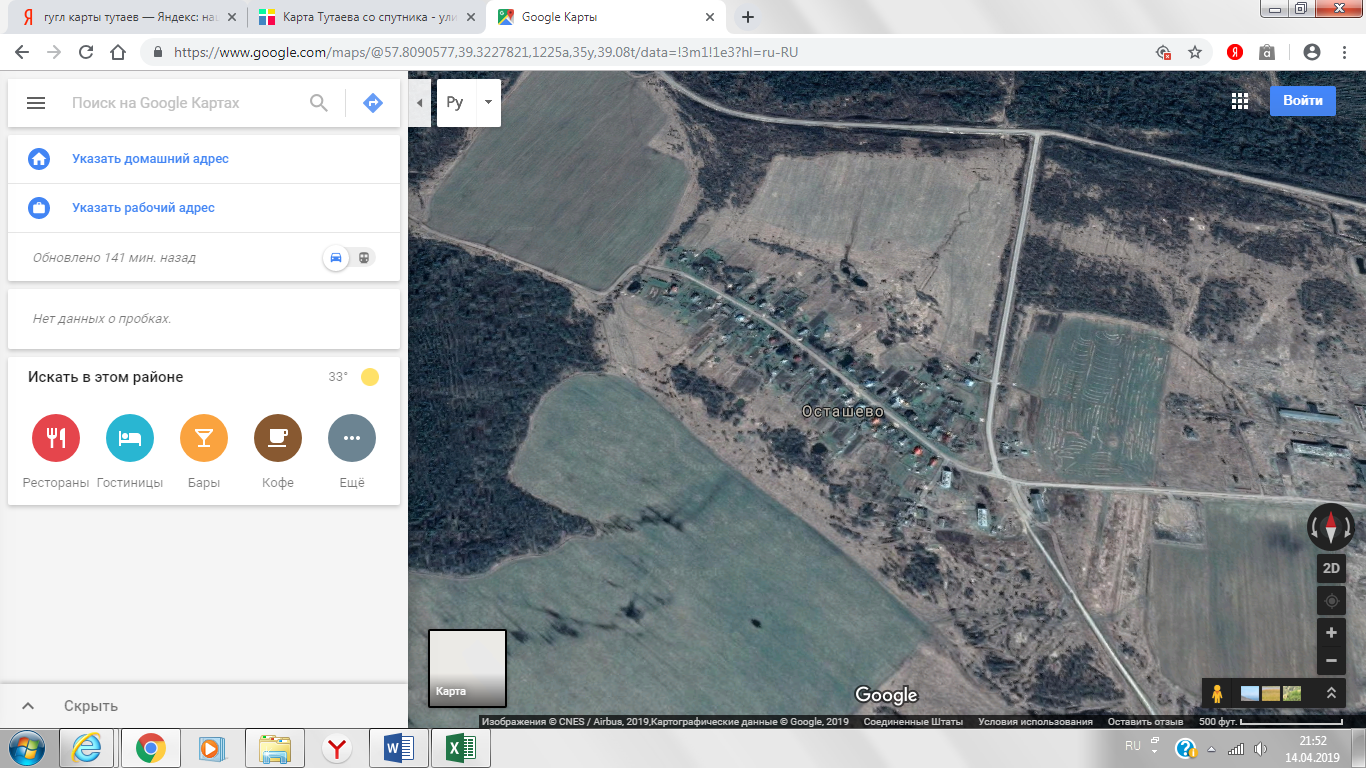 Место (площадка) накопления ТКО№ п/п Адресземельного участкаСхема размещения мест (площадок) накопления ТКО,М 1:20007.Ярославская область, Тутаевский район, с.Вауловогеографические координаты:Х 57.806140Y 39.345102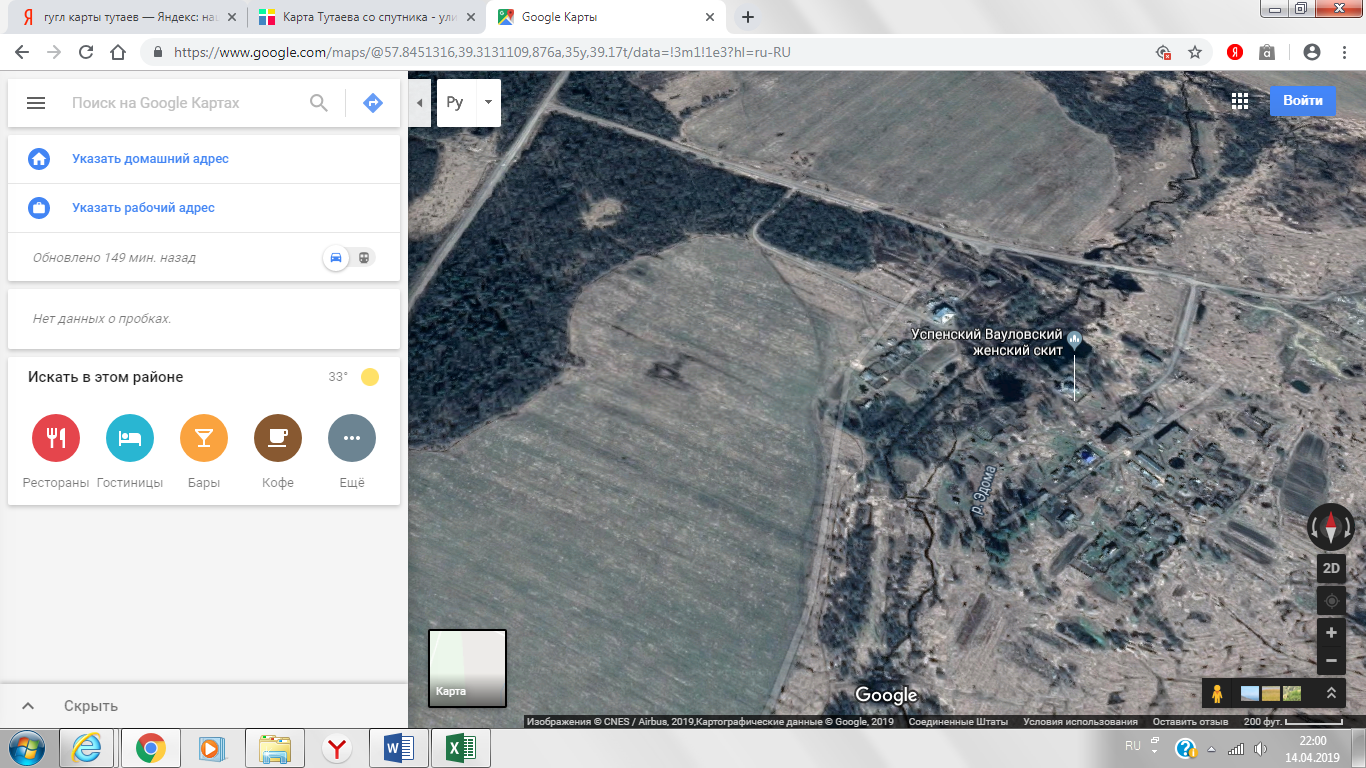 Место (площадка) накопления ТКО№ п/п Адрес земельного участкаСхема размещения мест (площадок) накопления ТКО,М 1:20008.Ярославская область, Тутаевский район, д.Вышницыгеографические координаты:Х 57.816888Y 39.450239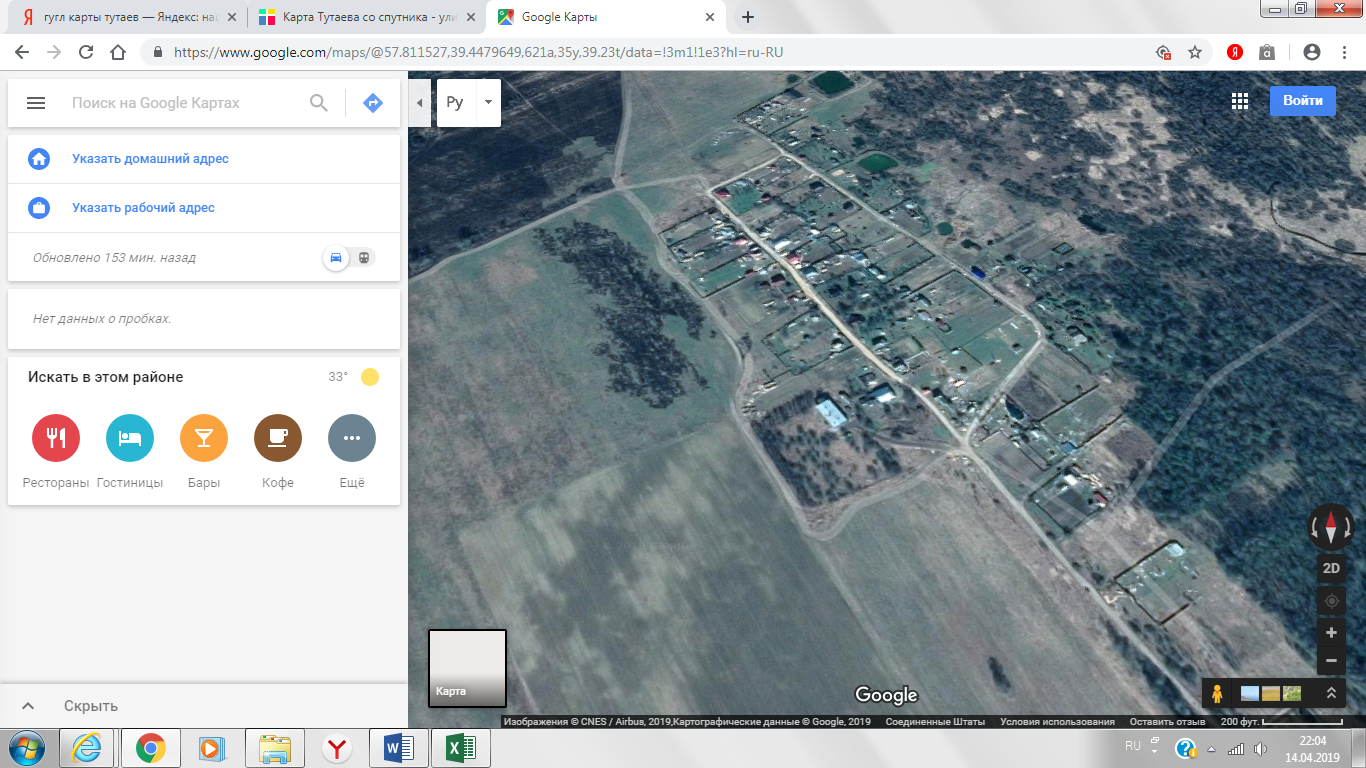 Место (площадка) накопления ТКО№ п/п Адресземельного участкаСхема размещения мест (площадок) накопления ТКО,М 1:20009.Ярославская область, Тутаевский район, д.Рождественноегеографические координаты:Х 57.918377Y 39.325040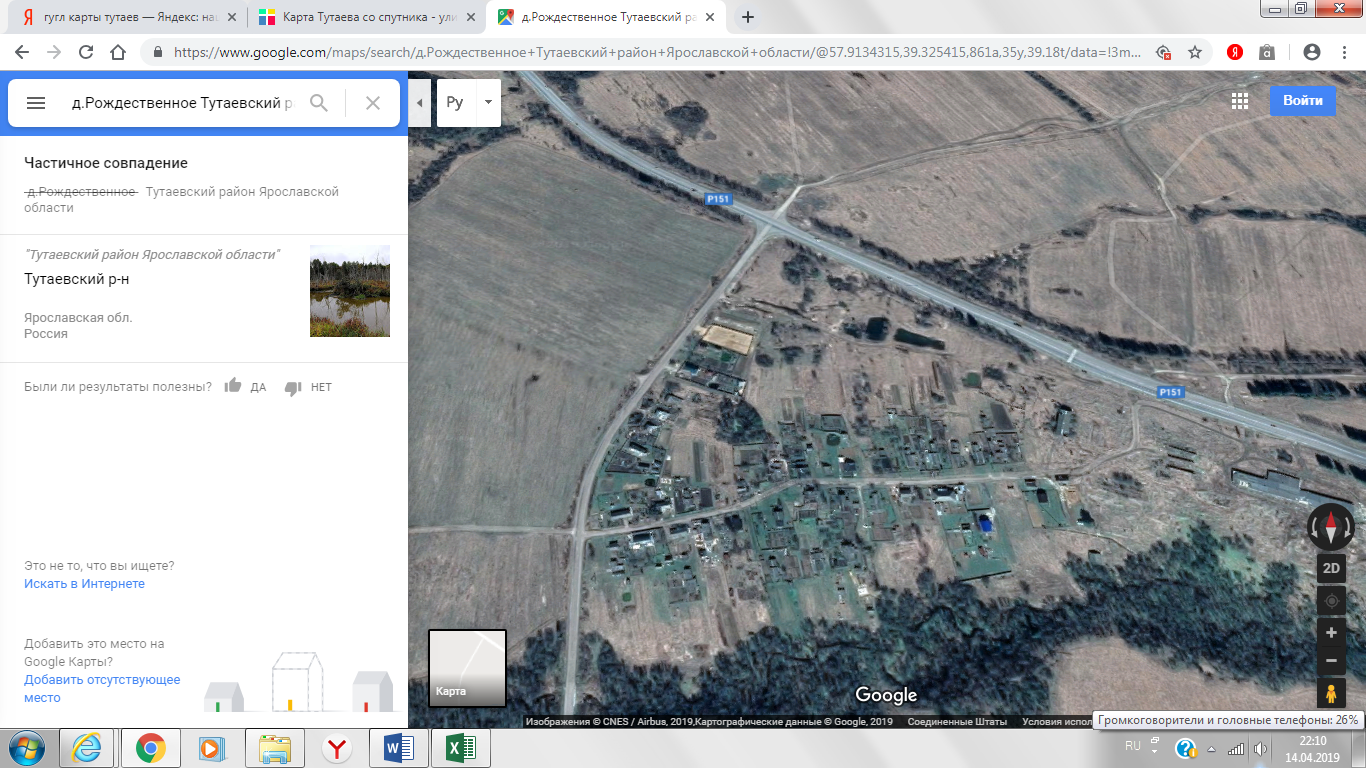 Место (площадка) накопления ТКО№ п/п Адресземельного участкаСхема размещения мест (площадок) накопления ТКО,М 1:200010.Ярославская область, Тутаевский район, д.Шелковогеографические координаты:Х 57.908682Y 39.429911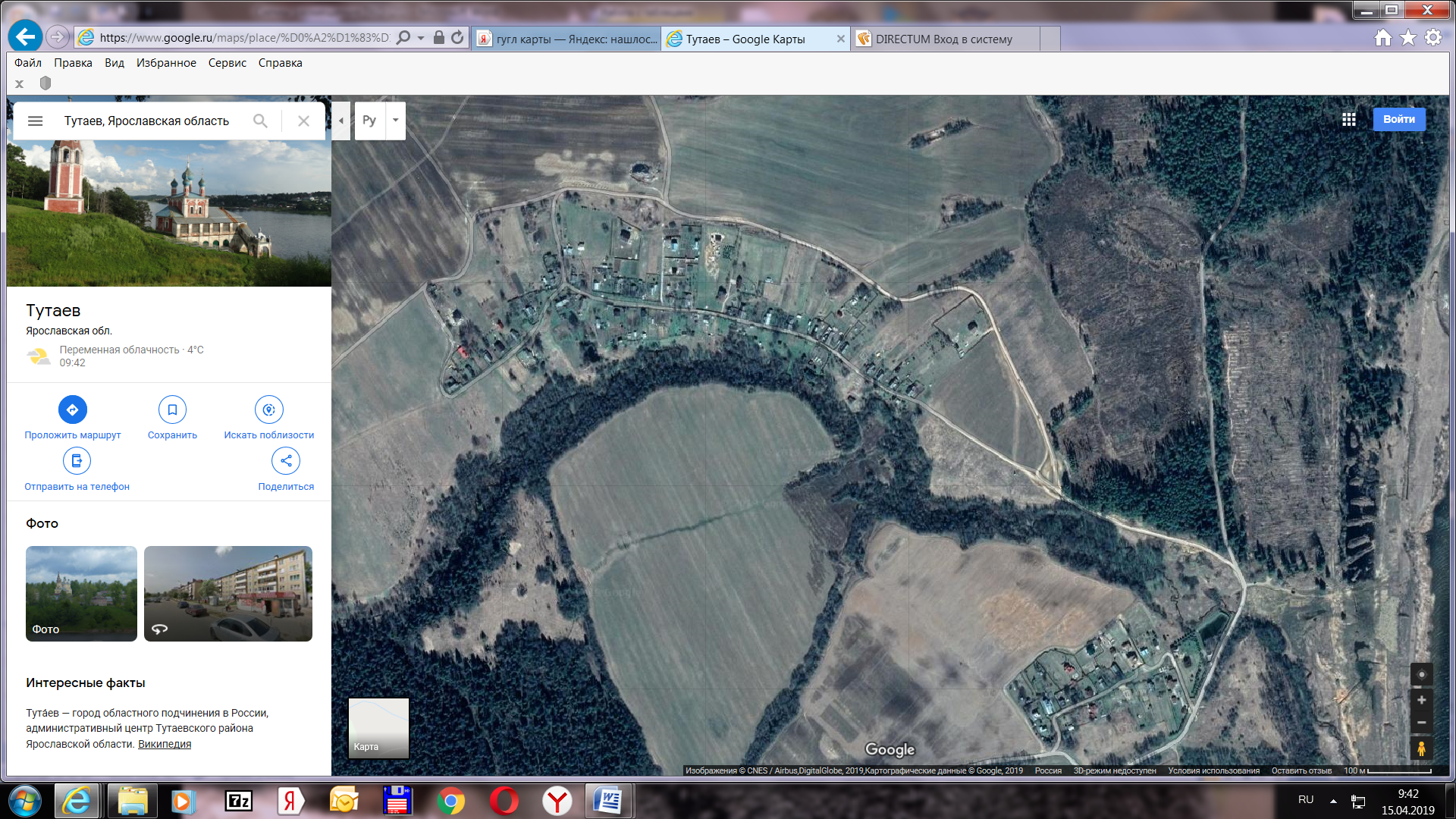 Место (площадка) накопления ТКО№ п/п Адрес земельного участкаСхема размещения мест (площадок) накопления ТКО,М 1:200011.Ярославская область, Тутаевский район, д.Шеломкигеографические координаты:Х 57.890642Y 39.447269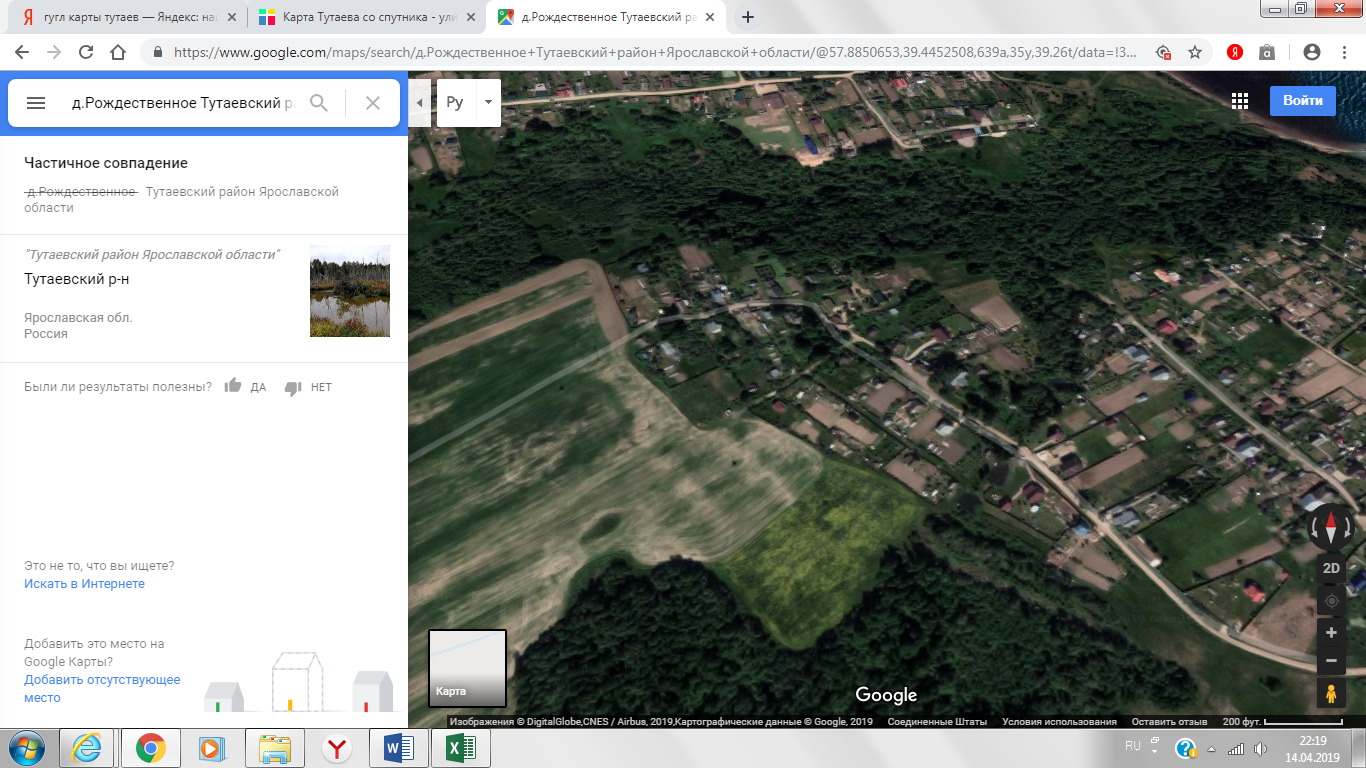 Место (площадка) накопления ТКО№ п/п Адрес земельного участкаСхема размещения мест (площадок) накопления ТКО,М 1:200012.Ярославская область,Тутаевский район, д.Мишаки, на въезде в деревнюгеографические координаты:Х 57.924453Y 39.439145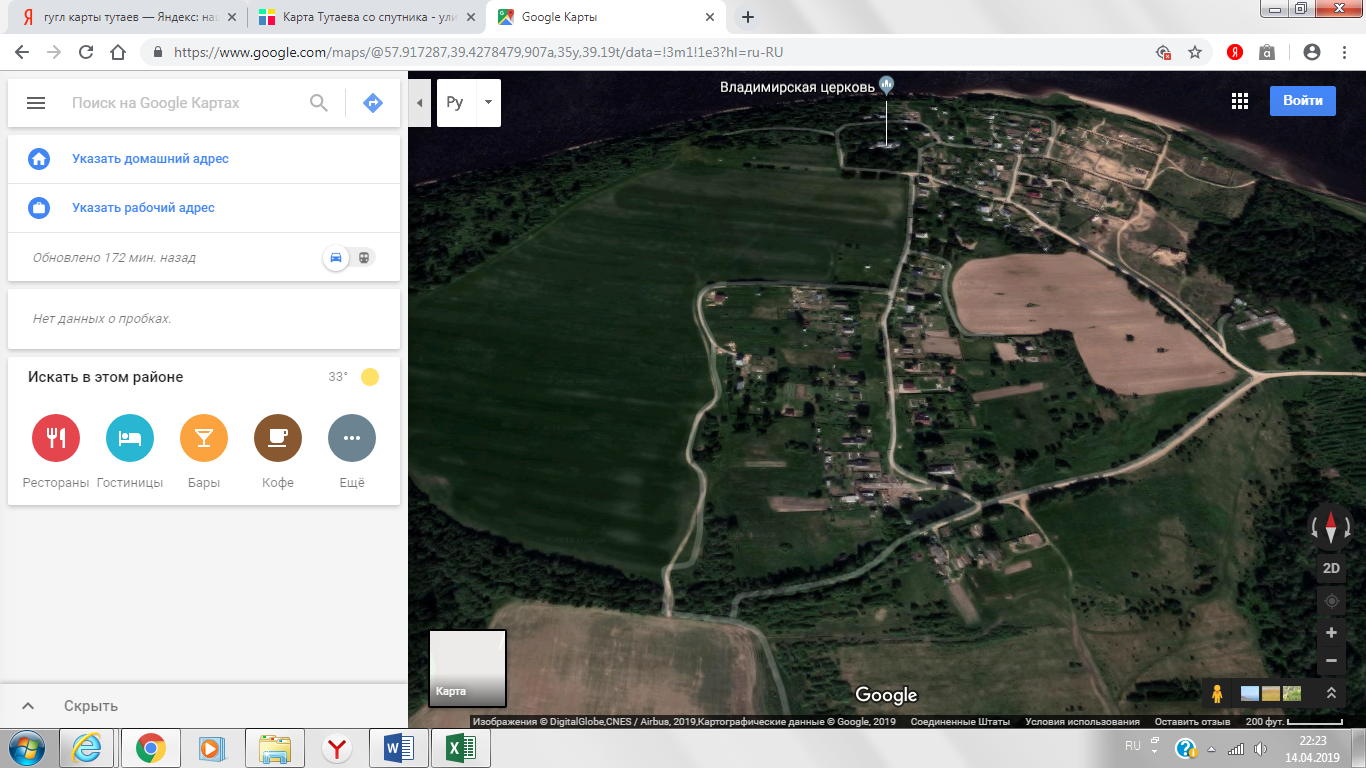           Место (площадка) накопления ТКО№ п/п Адресземельного участкаСхема размещения мест (площадок) накопления ТКО,М 1:200013.Ярославская область, Тутаевский район, д.Мишаки, у кладбищагеографические координаты:Х  57.924453, Y 39.439145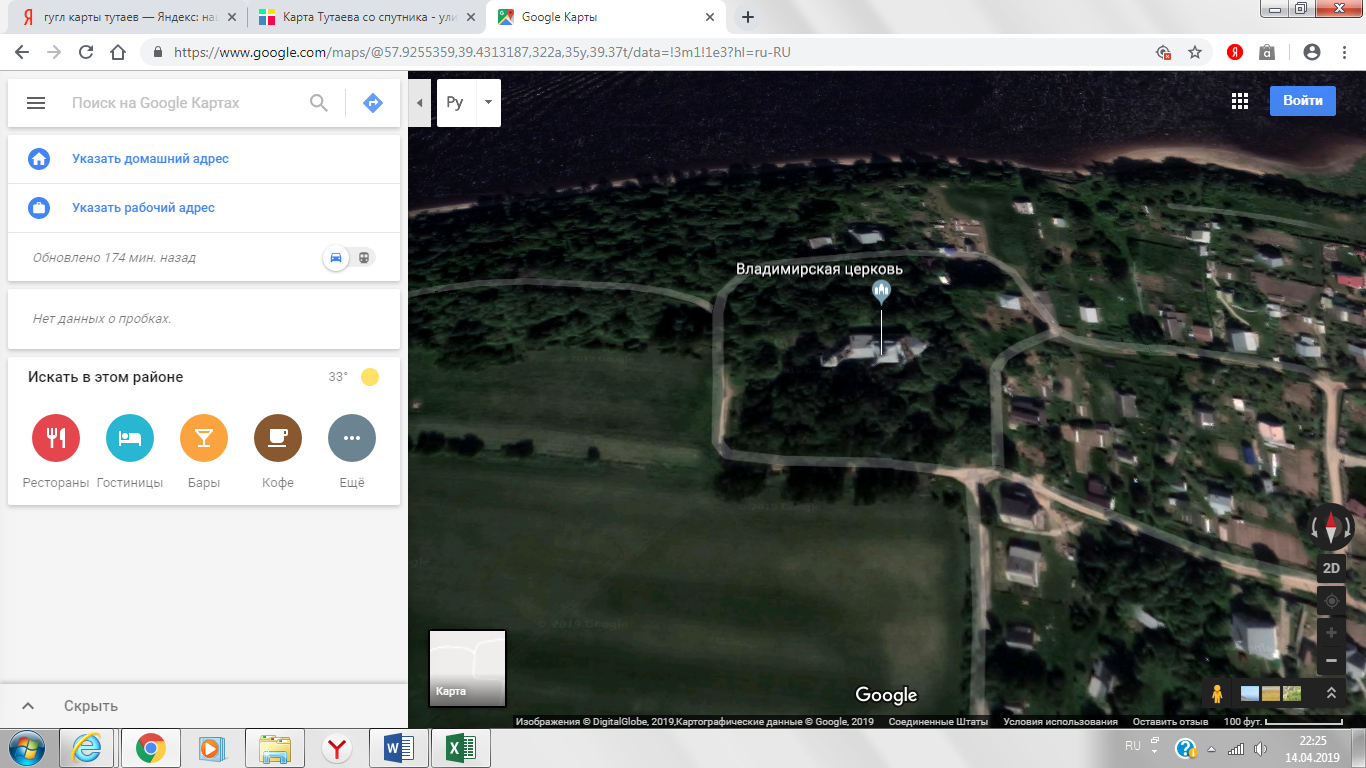 Место (площадка) накопления ТКО№ п/п Адрес земельного участкаСхема размещения мест (площадок) накопления ТКО,М 1:200014.Ярославская область,Тутаевский район, д.Николо-Эдомагеографические координаты:Х 57.868152Y39.305098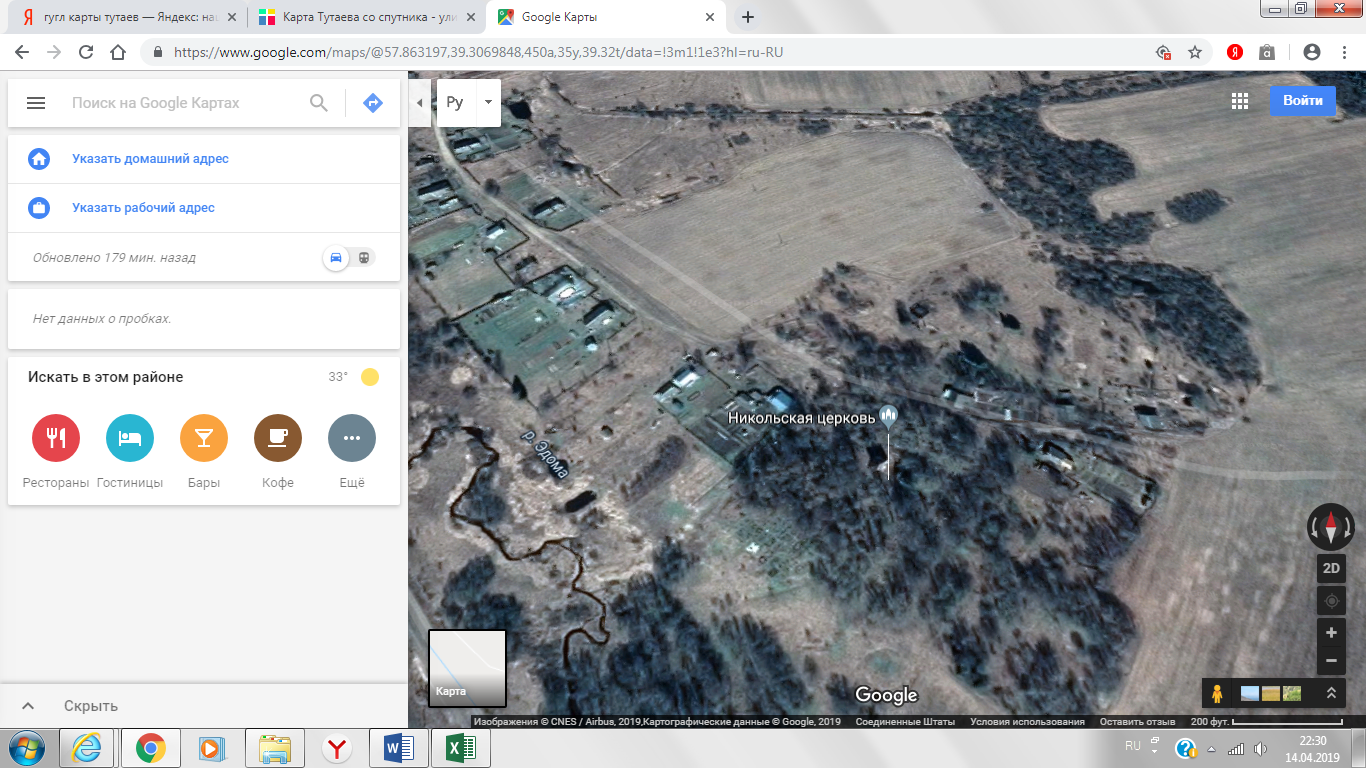 Место (площадка) накопления ТКО№ п/п Адрес земельного участкаСхема размещения мест (площадок) накопления ТКО,М 1:200015.Ярославская область, Тутаевский район, д.Артемьевогеографические координаты:Х 57.868152Y 39.305098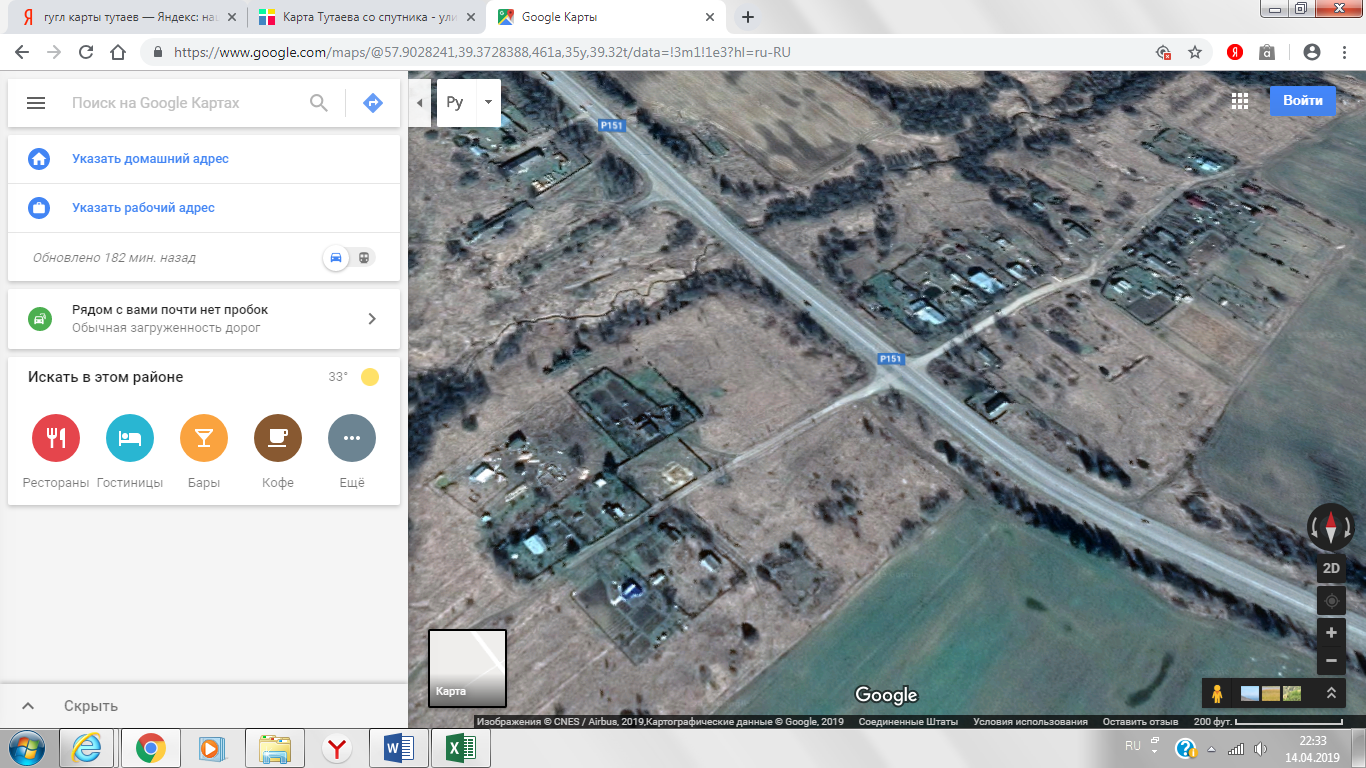 Место (площадка) накопления ТКО№ п/п Адрес земельного участкаСхема размещения мест (площадок) накопления ТКО,М 1:200015.Ярославская область, Тутаевский район, д.Артемьевогеографические координаты:Х 57.9161Y 39.3481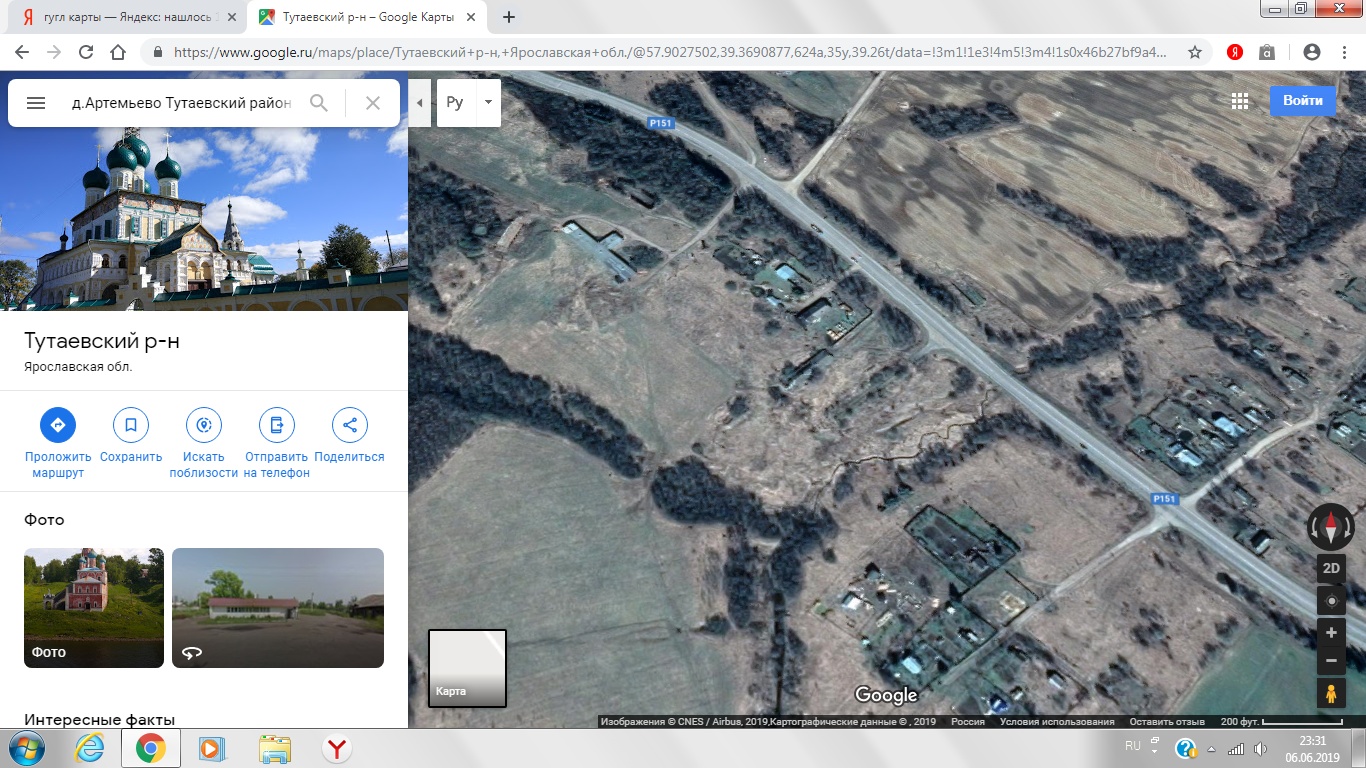 Место (площадка) накопления ТКО